A level Sociology 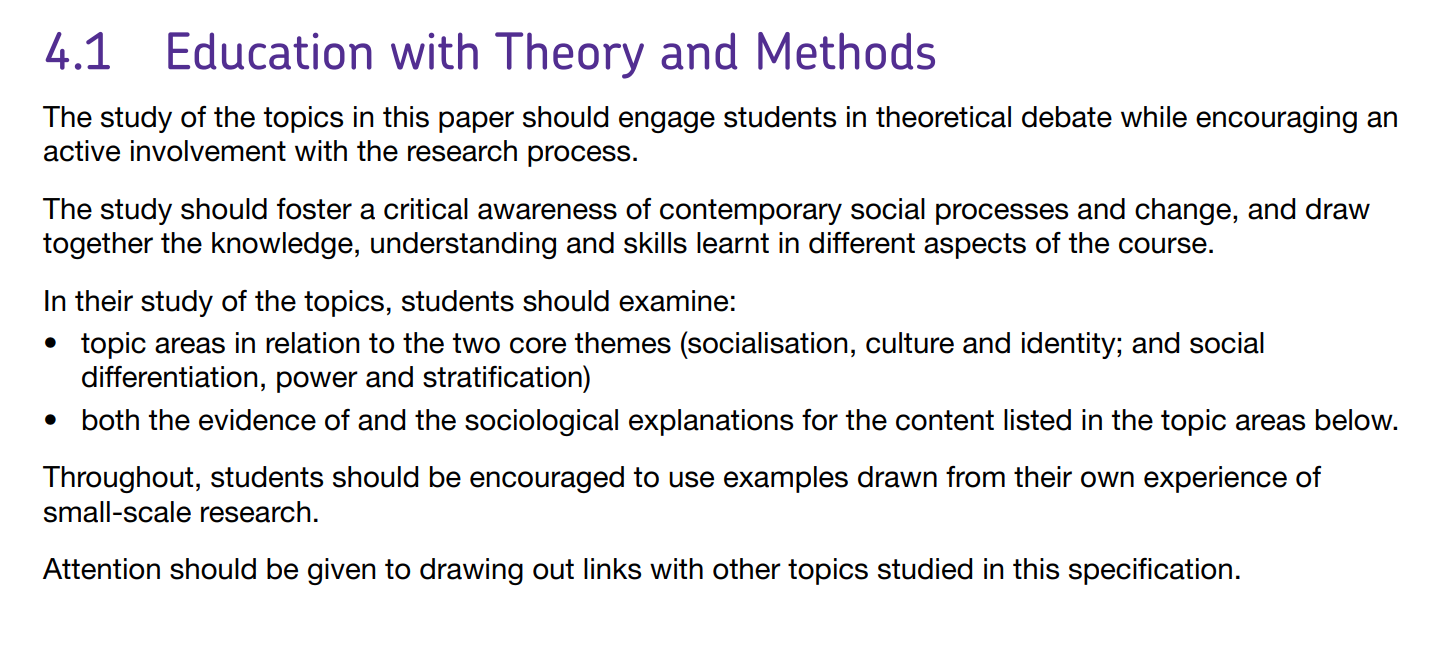 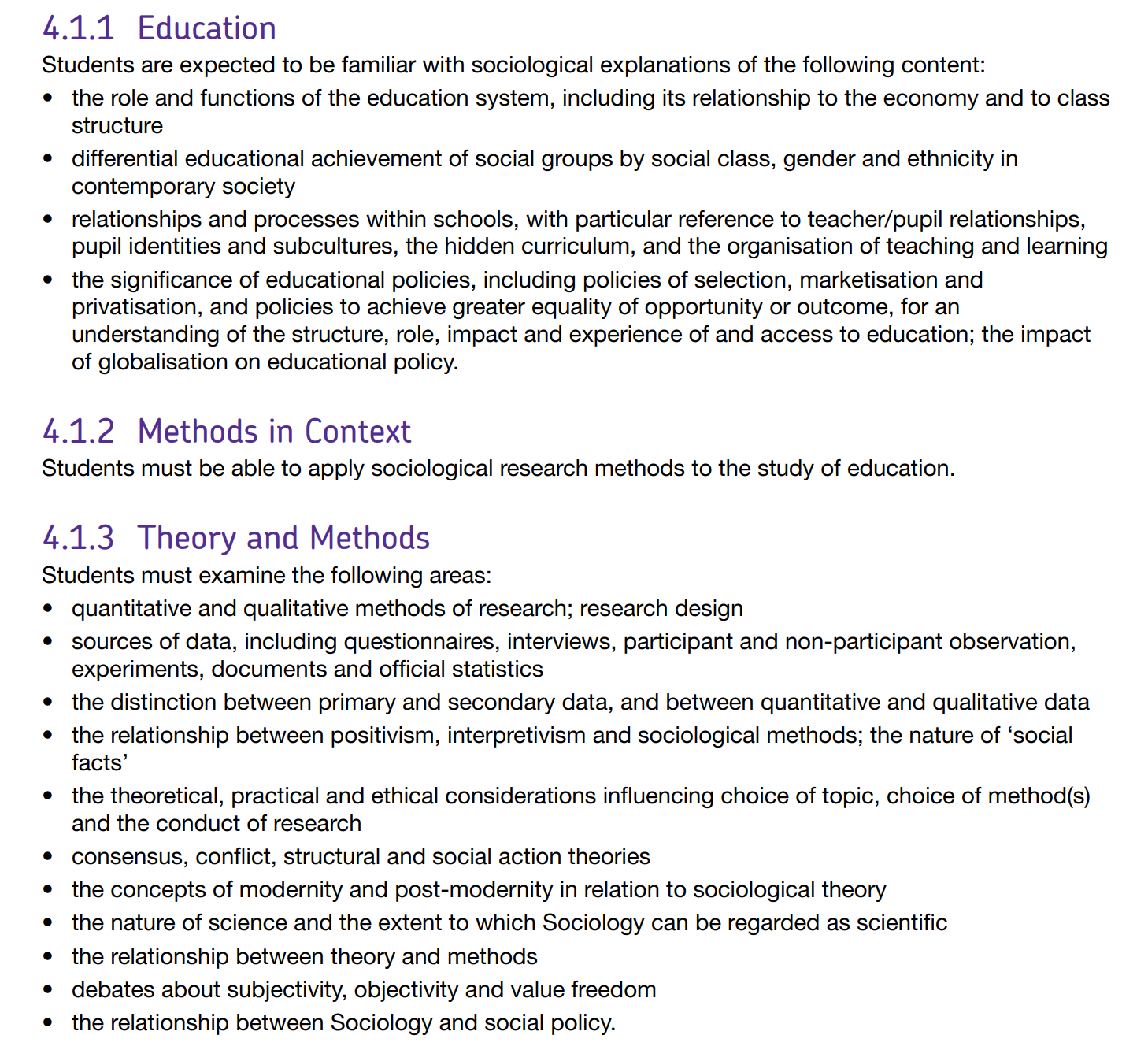 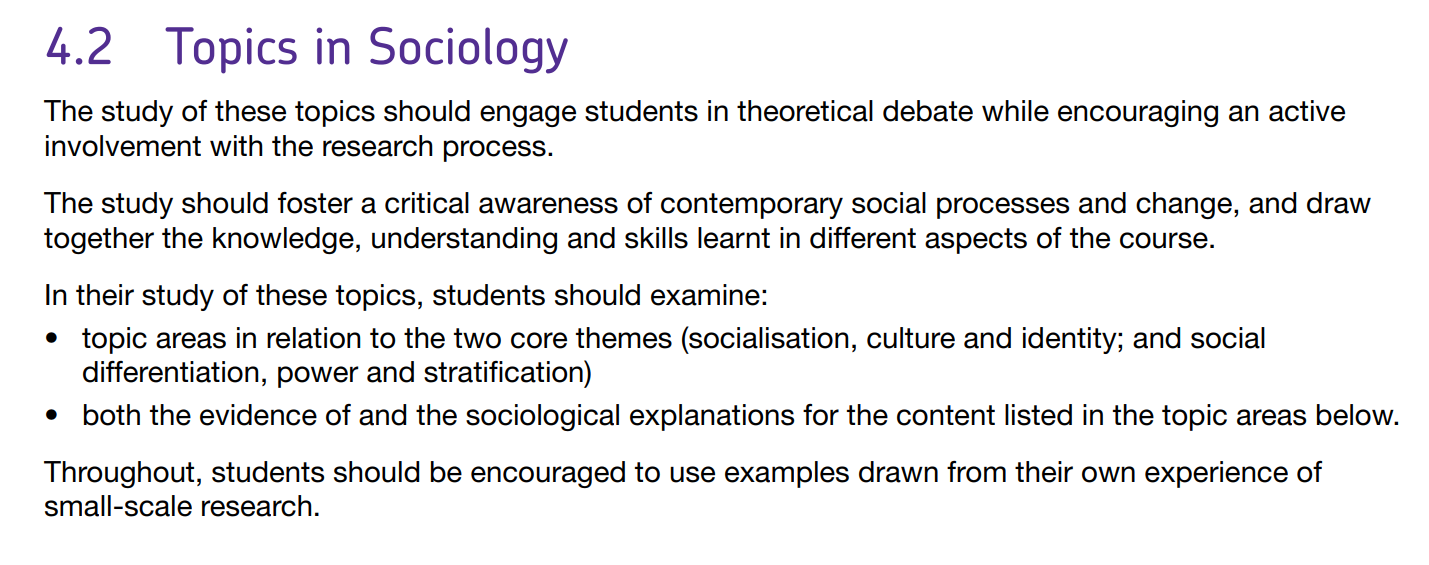 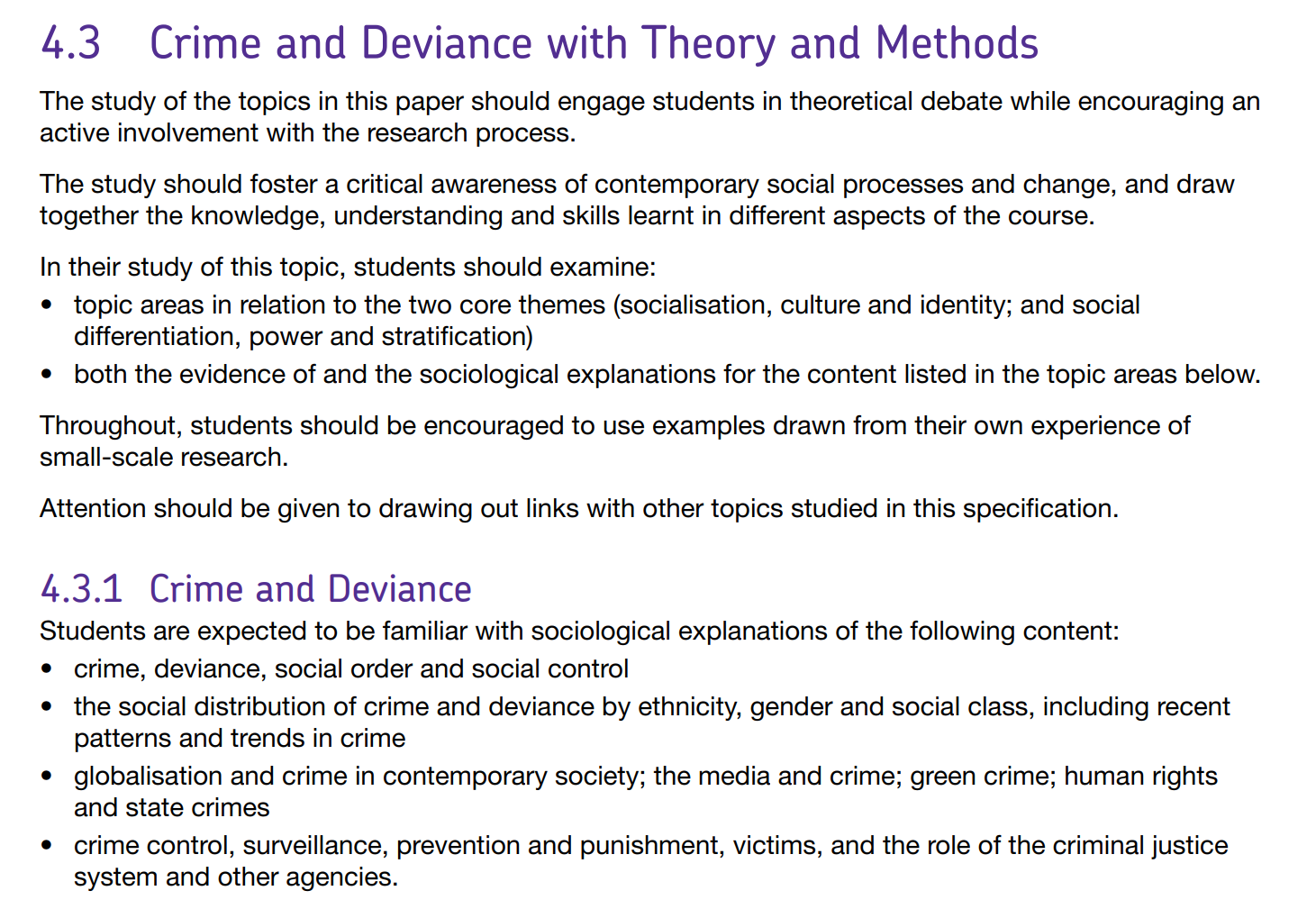 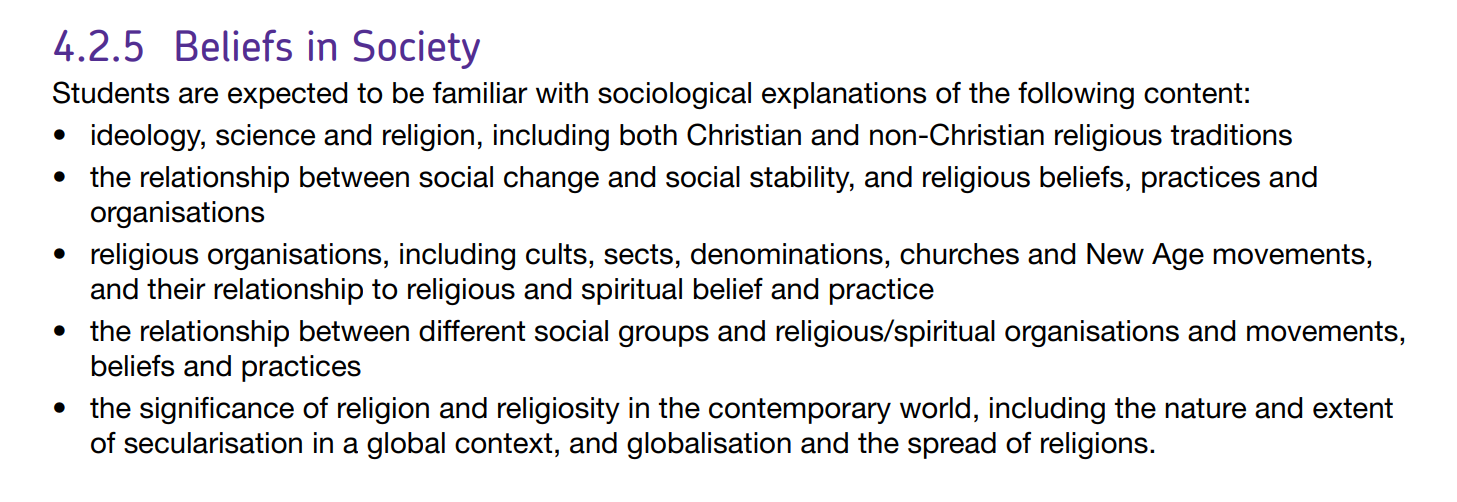 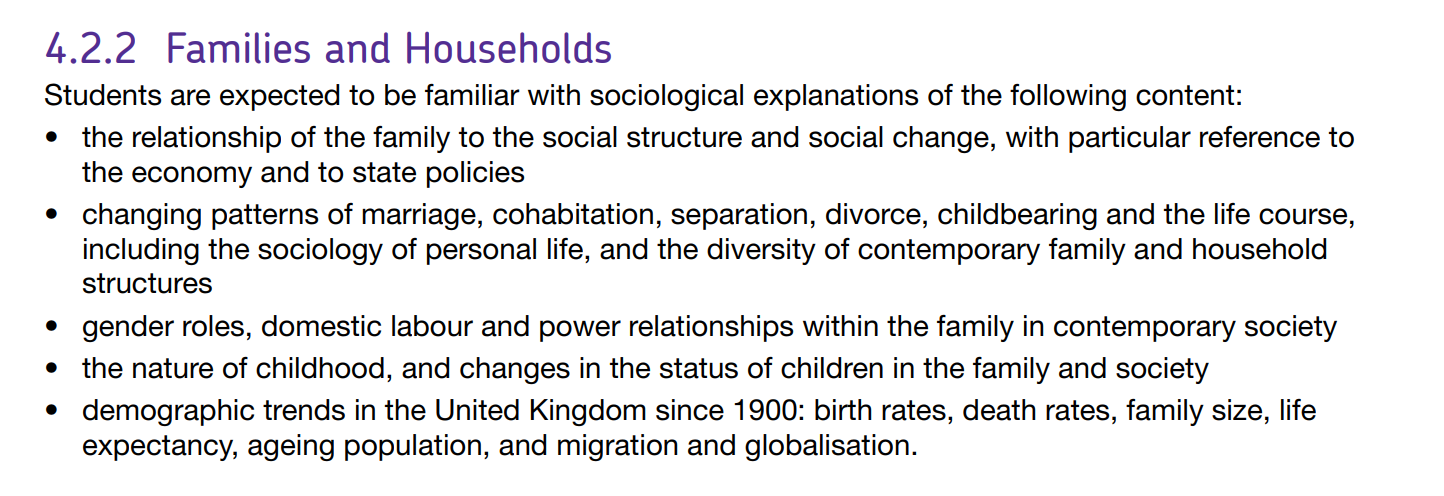 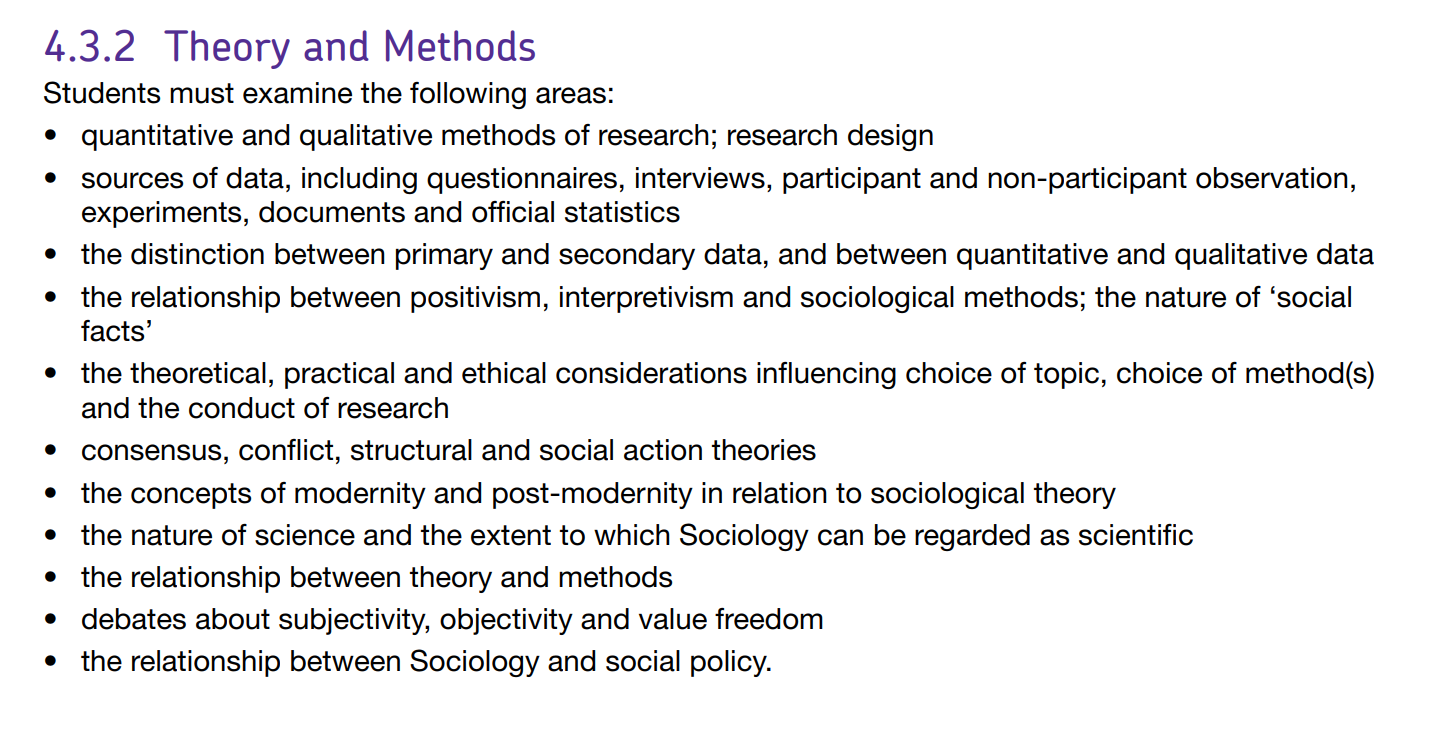 TYPE OF QUALIFICATIONAQA A Level Sociology LEVEL OF ENTRY5+ 9-4 passes at GCSE, preferably with a grade 6 in History and PBE (Religious Studies)METHOD OF ASSESSMENTWritten examinations LENGTH OF COURSE & NUMBER OF LESSONS PER CYCLE2 year A Level, with 5 lessons per weekLevelUnitTitleGrade WeightingA LevelUnit 1 Education with Theory and Methods 33.3%A LevelUnit 2Topics in Sociology: Families and households Beliefs in Society 33.3% A LevelUnit 3Crime and Deviance with Theory and Method 33.3% 